Exercise Science Resume Template 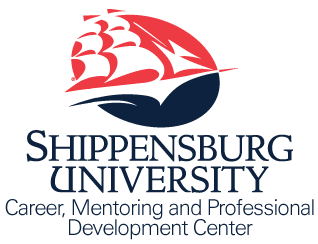 Career, Mentoring, and Professional Development CenterShippensburg University of Pennsylvania career@ship.edu ∙ www.ship.edu/career ∙ 717-477-1484NameContact Information (Address, Phone, and Email)EDUCATION/TRAINING (TRAINING is optional)Bachelor of Science in Exercise Science, Expected Graduation, Month, YearConcentration: (Select * Human Performance & Fitness, Allied Health Pre-Professional, or Pre-Athletic Training*)Minor: (If applicable)Shippensburg University, Shippensburg, PAQPA: (list if noteworthy; 3.0+)PROFESSIONAL INTERNSHIP(s): (use professional, relevant, eye-catching headings)Title, Organization (dates involved)City, StateList relevant duties performed during internshipUse past tense action verbs to describe dutiesRELEVANT EXPERIENCE:Title, Organization (dates involved)City, StateDescribe duties/responsibilitiesBe specificUse “buzz” words related to the fieldBegin each bullet with an action verb; No personal pronounsRelevant Projects/Research Projects:Title of Project/Research, (dates conducted)List duties/responsibilities; scope/size of the project; human subject approval (if relevant); funding/financial support of project; outcomes of research/projectWas project submitted/approved for publication?Use past tense action verbs to begin each bulleted statementCAMPUS LEADERSHIP:  (Highlight any leadership roles or positions held)Leadership Role, Organization, dates involvedList duties/responsibilities of interest to employer; think relevanceBegin bullets with past tense action verbsFirst Name, Last Name, Page 2 of 2 (Always best to keep resume to 1 page, however…)COMMUNITY SERVICE (more passive involvement such as Blood drives, Relay for Life, marathons)Organization (dates); Organization (dates); Organization (dates); Organization (dates); Organization (dates); Organization (dates); Organization (dates); Organization (dates) PROFESSIONAL MEMBERSHIPS/AFFILIATIONSTitle of Organization, Member since dateTitle of Organization, Member since dateSelected Professional Development/Conferences AttendedTitle of Conference/Seminar/Workshop, Sponsoring Organization/Location, dateTitle of Conference/Seminar/Workshop, Sponsoring Organization/Location, dateTitle of Conference/Seminar/Workshop, Sponsoring Organization/Location, dateADDITIONAL EXPERIENCEJob title, Company (dates)Job title, Company (dates)OR: Variety of full-time, part-time, and seasonal positions to finance further educationOther Possible Headings to Incorporate In ResumeMilitary History; Campus Leadership/Involvement; Certifications; Community Service; Languages; Professional Memberships/Affiliations; Business-Related Experience; Non-Profit Experience; PublicationsExercise Science Resume Example Career, Mentoring, and Professional Development CenterShippensburg University of Pennsylvania career@ship.edu ∙ www.ship.edu/career ∙ 717-477-1484NameContact Information (Address, Phone, and Email)EDUCATION/TRAINING (TRAINING is optional)Bachelor of Science in Exercise Science, Expected Graduation, May 2021Concentration: Pre-Athletic TrainingMinor: (If applicable)Shippensburg University, Shippensburg, PAQPA: (list if noteworthy; 3.0+)PROFESSIONAL EXPERIENCE: Student Intern, YMCA, January 2020 – May 2020Pittsburgh, PADesigned exercise programs and routinesScheduled health seminars for staff membersCoordinated and promoted a community blood driveAssisted in promoting and building Upward sports teamsLead group exercise sessions at a rehabilitation facility for a group of 20 substance abuse patients
Student Trainer, SU Athletic Department, August 2020 – PresentShippensburg, PADeveloped exercise routines for a group exercise setting with older adults with limited mobilityWorked one on one with older adult stroke patient to produce an exercise routine to increase strength, mobility, and quality of lifePeer Educator, SU Substance Abuse Prevention Unit, August 2019 – PresentShippensburg, PADeveloped projects specifically targeting the college population about substance abuse, disease, smoking, etc.Designed health promotion programs to create awareness of health related topics to present to KSU studentsCreated a one day event for KSU students in order to raise awareness of AIDSRELEVANT EXPERIENCE:Activities Volunteer, Assisted Living, July 2017 – July 2020Carlisle, PAProvided company and play board games with senior citizensCoordinate group activities for senior citizens.Assist with the facilitation of outdoor activities.CAMPUS LEADERSHIP:  General Member, The Slate, January 2020 – PresentPublished weekly columns concerning health and wellness tips for undergraduate student bodyAttended monthly staff meetings for marketing campaigns and advocated for more inclusivity.